IEEE P802.11
Wireless LANsAnnex N(informative)Admission controlN.1 Example use of TSPEC for admission controlAdmission control, in general, depends on vendors’ implementations of schedulers, available channel capacity, link conditions, retransmission limits, and the scheduling requirements of a given TSPEC. However, for any given channel capacity, link conditions, and retransmission limits, some TSPEC constructions might be categorically rejected because a scheduler cannot create a meaningful schedule for hat TSPEC. There must, for example, be a minimum number of specified fields in the TSPEC in order for the admission control mechanism to create a valid TSPEC. Table N-1 (Admissible TSPECs) below lists the valid TSPEC parameters that must be present for all admission control algorithms to admit a TSPEC. This represents a set of necessary parameters in order for TSPEC to be admitted; it is not sufficient in and of itself to guarantee TSPEC admittance, which depends upon channel conditions and other factors. Such TSPECs are said to be admissible. In the table, S means specified, X means unspecified, and Opt means “optional.”Table N-1—Admissible TSPECsTable N-1—Admissible TSPECs (continued)N.2 Recommended practices for contention-based admission controlN.2.1 Use of ACM (admission control mandatory) subfieldIt is recommended that admission control not be required for the access categories AC_BE and AC_BK. TheACM subfield for these categories should be set to 0. The AC parameters chosen by the AP should account for unadmitted traffic in these ACs.When dot11SSPNInterfaceActivated is true, it is recommended that any STA authenticated through an SSPN interface use admission control to access categories AC_VO and AC_VI to ensure network utilizationconsistent with the policy imposed by the SSPN for admission. AC parameters chosen by the AP should further account for any unadmitted traffic in AC_VO and AC_VI that may be reserved for users of aparticular SSPN.N.2.2 Deriving medium timeIt is recommended that the AP use the following procedure to derive Medium Time in its ADDTS response.N.3 Guidelines for deriving service schedule parametersThe HC establishes the SI for each admitted TS for a STA to derive the aggregate minimum SI contained in the STA’s service schedule. The SI for each TS is equal to  SI contained in the TSPEC, if it exists; otherwise, it is the nominal MSDU size divided by the mean data rate. The SI contained in the service schedule is equal to the smallest SI for any TSPEC.The HC can use an aggregate “token bucket specification” to police a STA’s admitted flows. The HC must derive the aggregate mean data rate and aggregate burst size to establish the aggregate token bucket specification. The aggregate mean data rate is equal to the sum of the mean data rates of all of the STA’s admitted TSs. The aggregate burst size is equal to the sum of the burst size of all of the STA’s admitted TSs.An aggregate token bucket is initialized with the aggregate burst size. Tokens are added to the token bucket at the aggregate mean data rate.When dot11SSPNInterfaceActivated is true, the HC polices all traffic flows from a non-AP STA authenticated against the maximum authorized data rates stored in the dot11InterworkingTable. Each SSPNauthenticated STA is given a maximum bandwidth allowance by the SSPN for each access category as well as scheduled access. The AP polices the SSPN-authenticated STA traffic flows to the maximum bandwidth allowance provided by the SSPN..Typically, it can be assumed that the scheduler would attempt to schedule TXOPs distributed throughout a small multiple of beacon intervals (if not a single beacon interval). In addition, TXOP limits would typically be chosen to be as short as possible (within the constraints of the minimum PHY rate, acknowledgment policy, and so forth), consistent with the goal of maximizing throughput. In other words, because of overhead, not to mention the requirements for transmitting a single Poll frame, MPDU, and possibly ACK frame, the TXOPs need to be at least of certain duration.N.4 TSPEC constructionTSPECs are constructed at the SME from application requirements supplied via the SME and with information specific to the MAC layer. There are no normative requirements on how any TSPEC is to be generated. However, in this subclause a description is given of how and where certain parameters can be chosen. The following parameters typically arise from the application: Nominal MSDU Size, Maximum MSDU Size, Minimum Service Interval, Maximum Service Interval, Inactivity Interval, Minimum Data Rate, Mean Data Rate, Burst Size, Peak Data Rate, and Delay Bound. The following parameters are generated locally within the MAC: Minimum PHY Rate and Surplus Bandwidth Allowance, although the Maximum Service Interval and Minimum Service Intervals can be generated within the MLME as well. This subclause describes how the parameters that are typically generated within the MAC can be derived. Note that a TSPEC can also be generated autonomously by the MAC without any initiation by the SME. However, if a TSPEC is generated subsequently by the SME, the TSPEC generated autonomously by the MAC is overridden. If one or more TSPECs are initiated by the SME, the autonomous TSPEC, containing the same TSID is terminated.Typically, TSPEC parameters not determined by the application are built upon the assumption that the following exist:— A probability p of not transmitting the frame (because it would have exceeded its delay bound)— An MSDU length (which can be considered fixed for constant-bit-rate applications)— Application throughput and delay requirements— A channel model of error, in particular a channel error probability for the (fixed) frame length— Possibly country-specific limits on TXOP limitsN.4.1 Surplus Bandwidth AllocationThe channel model implies an error ratio and an assumption about dependency (joint probability distribution of channel errors sequentially, i.e., burst error probabilities).For example, if the channel causes errors independently from frame to frame and the error probability is the same for all frames of the same length at all times, this channel would be said to be an independent, identically distributed error channel. With p as the probability of dropping the frame, and pe as the probability of the frame not being transmitted successfully (i.e., either the data frame or the ACK frame associated with it is in error), let Np be the number of retries required to maintain the probability of dropping the frame to be p.The probability of any given packet being dropped in such a channel after Np retries is given bypdrop = pe Np+1
For example, in such a channel, if pe = 0.1 and pdrop = 10–8, then up to seven retries are required. The scheduler should ensure that sufficient cumulative TXOP allocations are made to accommodate retransmissions within the delay bound.The Surplus Bandwidth Allowance parameter ensures the requesting STA is allocated a minimum amount of excess time by the scheduler so that application dropped packet rates are bounded. Note to Editor:  the rest of the original of this this section is deleted.  The following replaces it.N.3.3 is changed to N..3 N.3.3.1 is changed to N..3.1 Text is unchangedN..3.2 Admission control unitThis subclause describes a reference design for an admission control unit (ACU) that administers admission of TS. The ACU uses the same set of parameters that the scheduler uses in N..3.1 (Sample scheduler). When a new stream requests admission, the admission control process is done in three steps. First, the ACU calculates the number of MSDUs that arrive at the mean data rate during the scheduled SI. The scheduled SI (SI) is the one that the scheduler calculates for the stream as specified in N..3.1 (Sample scheduler). For the calculation of the number of MSDUs, the ACU uses the equation for Ni shown in N..3.1 (Sample scheduler). Second, the ACU calculates the TXOP duration that needs to be allocated for the stream. The ACU uses the equation for TXOPi shown in N..3.1 (Sample scheduler). Finally, the ACU determines that the stream can be admitted when the following inequality is satisfied: 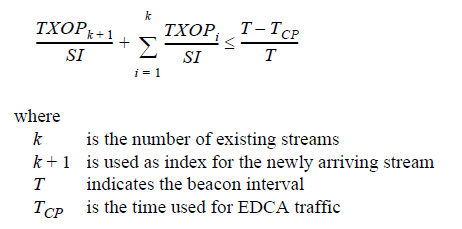 The ACU needs to ensure that it complies with the dot11CAPlimit, i.e., the scheduler does not allocate TXOPs that exceed dot11CAPlimit. The ACU might also consider additional time to allow for retransmissions. The ACU ensures that all admitted streams have guaranteed access to the channel. Any modification can be implemented for the design of the ACU. For example, UP-based ACU is possible by examining the UP field in TSPEC to decide whether to admit, retain, or drop a stream. If the UP is not specified, a default value of 0 is used. If a higher UP stream needs to be serviced, an ACU might drop lower UP streams.Edit Clause 8.4.2.32 TSPEC element (11mc D0.5 P639 L5)as follows:The Maximum Service Interval field is 4 octets long and contains an unsigned integer thatspecifies the maximum interval, in microseconds, between the start of two successive SPs. The Maximum Service Interval field is greater than or equal to the Minimum Service Interval field. If the TSPEC element is included within a GCR Request subelement that has the GCR delivery method equal to GCR-SP, a Maximum Service Interval field value of 0 indicates that the continuous SP used by the GCR-A delivery method is requested.  Annex N Proposed TextAnnex N Proposed TextAnnex N Proposed TextAnnex N Proposed TextAnnex N Proposed TextDate:  2011-12-13 Date:  2011-12-13 Date:  2011-12-13 Date:  2011-12-13 Date:  2011-12-13 Author(s):Author(s):Author(s):Author(s):Author(s):NameAffiliationAddressPhoneemailGraham SmithDSP Group1037 Suncast Lane, #112El Dorado Hills, CA 95762916 358 8725Graham.smith@dspg.comTSPECparameterContinuous time QoStraffic (HCCA)Controlled- access CBR traffic (HCCA)Bursty traffic(HCCA)Unspecified non-QoS traffic (HCCA)Contention- based traffic (EDCA)Nominal MSDU SizeSSXSMinimumService IntervalSNominal MSDU size/mean data rate, if specified (VoIP typically uses this)MaximumService IntervalS)InactivityIntervalAlways specifiedAlways specifiedAlways specifiedAlways specifiedSuspensionIntervalDCDCDCDCDCMinimum DataRatebe speci- fied if peak data rate is specifiedEqual to mean data rateXMean Data RateSSSBurst SizeXXSMinimum PHY RateAlways specifiedAlways specifiedAlways specifiedAlways specifiedAlways specifiedTSPECparameterContinuous time QoStraffic (HCCA)Controlled- access CBR traffic (HCCA)Bursty traffic(HCCA)Unspecified non-QoS traffic (HCCA)Contention- based traffic (EDCA)Peak Data Ratebe speci- fied if Minimum Data Rate Specified Equal to MeanData RateDelay BoundSSXSurplus Bandwidth AllowanceSSSSMedium TimeX(not specified by non-AP STA; only an output from the HC)X(not specified by non-AP STA; only an output from the HC)X(not specified by non-AP STA; only an output from the HC)X(not specified by non-AP STA; only an output from the HC)X(not specified by non-AP STA; only an output from the HC)